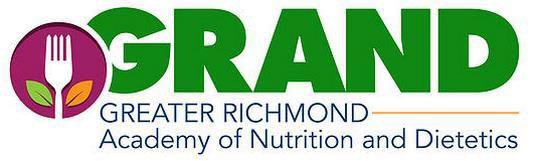 2020-2021 GRAND Membership Application*You must be a CURRENT member of the national Academy of Nutrition & Dietetics to join GRAND. If your AND membership is not current or state affiliation/address needs to be updated, please update within the next 48 hours so your GRAND application processes correctly. (Note: Students and interns are free but must fill out application annually)Name:  	Address:  	Contact phone #:  	AND #:  	 Email address:  	Do you live in another district, but are declaring GRAND as district of membership this year? ___________ Student or   Intern (check one).  Educational affiliation name  	Please indicate your interest in the following with Yes/No:Being listed on the Consulting Dietitians/Private Practice list on the GRAND website 	_________Specialty areas: 	Being included on GRAND Speaker list when GRAND receives request for a speaker  	Specialty areas: 	Being included on GRAND Mentor/Career Guidance List to support students/interns _____Helping with future meetings and events _________       Becoming a future Board Member ________Being considered for scholarships/awards this year through GRAND or VAND? ________If YES, will you be 35 years of age or younger and a registered dietitian by May 1, 2021? ________How many years have you been practicing as an RD or a DTR? _______Please send your membership payment one of the following ways: Paypal at GRANDRVA.org - $26.50Check for $25.00 made out to GRAND with Registration 2020-2021 in memo.  Checks may be mailed to: GRAND c/o Jen Rabung 9331 Crestfield Drive  Mechanicsville, VA 23116Thank you for supporting your local organization of dietitians!Any questions, please contact Sylvia Fetty, Membership Chair @ sylvia.fetty@vcuhealth.org.